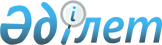 Мәртөк аудандық мәслихатының 2016 жылғы 4 қарашадағы № 40 "Азаматтық қызметшілер болып табылатын және Мәртөк ауданының ауылдық елді мекендерде жұмыс істейтін денсаулық сақтау, әлеуметтік қамсыздандыру, білім беру, мәдениет, спорт, ветеринария және орман шаруашылығы саласындағы мамандарға, жиырма бес пайызға жоғарылатылған лауазымдық айлықақылар мен тарифтік мөлшерлемелерді белгілеу туралы" шешіміне өзгеріс енгізу туралыАқтөбе облысы Мәртөк аудандық мәслихатының 2019 жылғы 14 мамырдағы № 263 шешімі. Ақтөбе облысының Әділет департаментінде 2019 жылғы 23 мамырда № 6180 болып тіркелді
      Қазақстан Республикасының 2001 жылғы 23 қаңтардағы "Қазақстан Республикасындағы жергілікті мемлекеттік басқару және өзін-өзі басқару туралы" Заңының 6 бабының 1 тармағының 15) тармақшасына, Қазақстан Республикасының 2015 жылғы 23 қарашадағы Еңбек кодексінің 139 бабының 9 тармағына, Қазақстан Республикасының 2005 жылғы 8 шілдедегі "Агроөнеркәсіптік кешенді және ауылдық аумақтарды дамытуды мемлекеттік реттеу туралы" Заңының 18 бабының 4 тармағына және Қазақстан Республикасының 2016 жылғы 6 сәуірдегі "Құқықтық актілер туралы" Заңының 26 бабына сәйкес, Мәртөк аудандық мәслихаты ШЕШІМ ҚАБЫЛДАДЫ:
      1. Мәртөк аудандық мәслихатының 2016 жылғы 4 қарашадағы № 40 "Азаматтық қызметшілер болып табылатын және Мәртөк ауданының ауылдық елді мекендерде жұмыс істейтін денсаулық сақтау, әлеуметтік қамсыздандыру, білім беру, мәдениет, спорт, ветеринария және орман шаруашылығы саласындағы мамандарға, жиырма бес пайызға жоғарылатылған лауазымдық айлықақылар мен тарифтік мөлшерлемелерді белгілеу туралы" (нормативтік құқықтық актілерді мемлекеттік тіркеу тізілімінде № 5141 тіркелген, 2016 жылғы 29 қарашада "Әділет" Қазақстан Республикасы нормативтік құқықтық актілерінің ақпараттық-құқықтық жүйесінде жарияланған) шешіміне мынадай өзгеріс енгізілсін:
      жоғарыда көрсетілген шешімнің тақырыбында және 1 тармағындағы "денсаулық сақтау," , "және орман шаруашылығы" сөздері алынып тасталсын.
      2. "Мәртөк аудандық мәслихатының аппараты" мемлекеттік мекемесі заңнамада белгіленген тәртіппен:
      1) осы шешімді Ақтөбе облысының Әділет департаментінде мемлекеттік тіркеуді;
      2) осы шешімді Қазақстан Республикасы нормативтік құқықтық актілерінің электрондық түрдегі эталондық бақылау банкінде ресми жариялауға жіберуді қамтамасыз етсін.
      3. Осы шешім оның алғашқы ресми жарияланған күнінен кейін күнтізбелік он күн өткен соң қолданысқа енгізіледі.
					© 2012. Қазақстан Республикасы Әділет министрлігінің «Қазақстан Республикасының Заңнама және құқықтық ақпарат институты» ШЖҚ РМК
				
      Мәртөк аудандық 
мәслихатының сессия төрағасы 

Б. Абдуллин

      Мәртөк аудандық 
мәслихатының хатшысы 

Ә. Әлмұхамбетов
